Mange lag ønsker å lage egne lagsgensere/lagklær. For å sikre at alle gjør dette likt har vi satt opp kjøreregler for hvordan dette skal gjøres. Vi ønsker at lagene skal fremstå i rett profil, det er derfor viktig at alle følger samme kjøreregler:KLÆR SOM SKAL BENYTTES, BESTILLES HOS: 
LARS GAUTE SPORT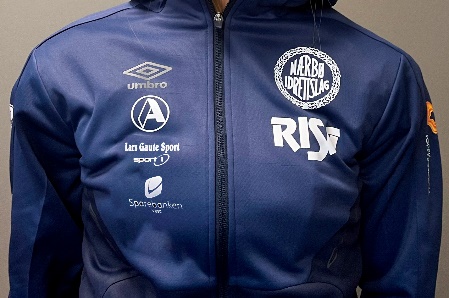 Det skal brukes utstyr fra vår utstyrsleverandør UMBRO. Fortrinnsvis serien Core og UX-elite  KLUBBPROFILERING FRONT:Forside av overdeler i hele klubben MÅ KUN inneholde følgende logoer: Nærbø Idrettslag, Risa AS, Aarbakke, Lars Gaute Sport og Sparebanken Vest.Trykkes hos Lars Gaute Sport som har oppsett på dette.HVA GJØRES FØR INNHENTING AV PROFILERING/SPONSOR:Før innhenting av profilering/sponsor, SKAL kommersiell leder kontaktes for godkjenning av bedrift. Dette er viktig for å kartlegge om de aktuelle sponsorene allerede er sponsorer i idrettslaget, og eller om de er i konkurranse med en av klubbens eksisterende sponsorer.Kommersiell leder/administrasjon skal godkjenne prosess før oppstart.MULIGHET PROFILERING BAKSIDE:Bakside av overdel/klærne kan benyttes til profilering fra sponsorer «rundt laget». Trykk kan bestilles hos Lars Gaute Sport, merkene betales av sponsoren. NB! Det kan være lurt å lage ett stort trykk med alle logoene, slik at trykkostnaden ikke blir så høy.Det kan også trykkes navn på spiller og lag, NB ikke drakt nr. da dette kan endres i sesong. Dette faktureres også som tillegg.HVORDAN FOREGÅR FAKTURERINGAlle godkjente sponsorer SKAL faktureres fra Nærbø Idrettslag v/administrasjonenVi trenger: navn på bedrift, kontaktperson, fakturaadresse, orgnr og beløp.             Sendes på e-post: post@narboil.no 25% av fakturert beløp går til Nærbø Idrettslag75% av fakturert beløp går til det aktuelle lagetKONTAKTPERSONER I ADMINISTRASJONEN/KOMERSIELL AVDELING:Sigrid Lode-Knutsen – Sigrid@narboil.no – 977 35 233Nærbø IL 20.02.24